Resources of Russia QuestionsPages 15-17 of Atlas and Population map belowWhat energy resource does Russia have more than anyone else in the world?What other energy resources does Russia have?What types of food resources does Russia have?What part of Russia are the manufacturing and trade centers located?List the ways Russians can use their land.Where do the Majority of Russians live?Why do you think more people live along the southern border of Russia?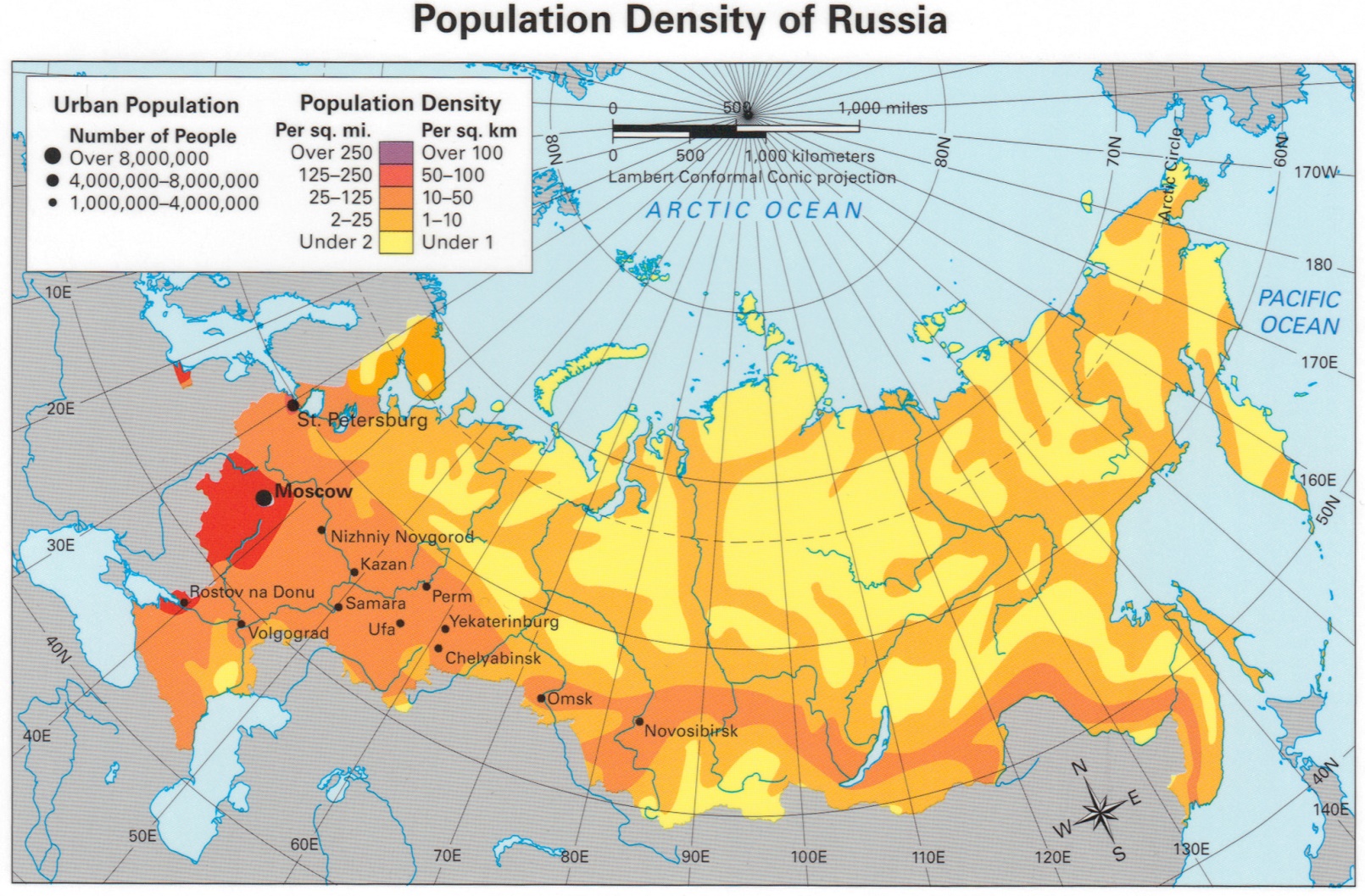 